Furmanets Yevgen BorisovichExperience:Documents and further information:.Position applied for: ElectricianDate of birth: 14.06.1989 (age: 28)Citizenship: UkraineResidence permit in Ukraine: YesCountry of residence: UkraineCity of residence: KhersonContact Tel. No: +38 (066) 510-13-00 / +38 (063) 630-61-01E-Mail: jek_son@ukr.netSkype: jek_son@ukr.netU.S. visa: NoE.U. visa: NoUkrainian biometric international passport: Not specifiedDate available from: 01.03.2018English knowledge: ModerateMinimum salary: 2000 $ per month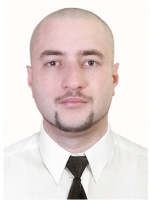 PositionFrom / ToVessel nameVessel typeDWTMEBHPFlagShipownerCrewingElectrician18.03.2017-18.09.2017m/v SvyatogorDry Cargo5200-TanzaniaEurobalk Agency Odessa